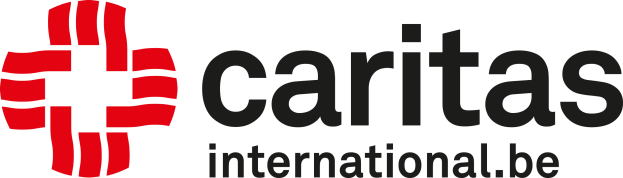 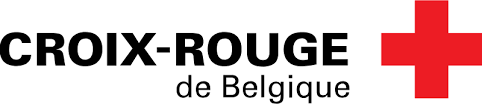 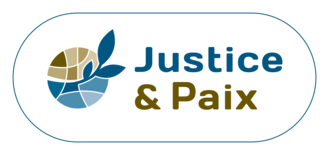 APPEL À PROJETSLes conflits dans le monde et les migrations :Mon école s’investit !Avec le soutien de la Coopération Technique Belge/Coopération belge au Développement.Vous êtes à la recherche d’un projet d’école pour l’année scolaire 2020-2021 ? Vous souhaitez sensibiliser vos élèves aux thématiques des conflits et des migrations ? Profitez d’un accompagnement sur mesure avec Caritas International, la Croix-Rouge de Belgique et la Commission Justice et Paix.Postulez à cet appel à projets et bénéficiez d’un accompagnement gratuit incluant : Un accompagnement pédagogique sur mesure, adapté aux besoins et envies de votre école (analyse des acquis et besoins de l’école, objectifs du projet, calendrier)Des animations pour les élèves impliqués dans le projet sur nos trois thématiques d’expertise : causes des conflits, conséquences des conflits et migrationsDes formations pour les enseignants impliqués dans le projetDes apports de contenus théoriques sur la thématique abordéeDes ressources et outils pédagogiquesCadre de l’appel à projetCaritas International, la Croix-Rouge de Belgique et la Commission Justice et Paix proposent un accompagnement aux écoles secondaires désireuses de développer un projet d’école sur la thématique « Causes des conflits et migrations ».Nous vous proposons de développer, avec vos élèves, un projet basé sur, au minimum, une de nos thématiques d’expertise :L’exploitation des ressources naturelles comme cause d’émergence de conflits et de mouvements de population, ainsi que les causes des conflits et des migrations en général.Migrations : chiffres et histoires personnelles, la répartition des réfugiés dans le monde, l’accueil des réfugiés en Belgique, le parcours du demandeur d’asile en Belgique, l’intégration des réfugiés et le vivre-ensemble.Les enjeux humains des conflits armés, le Droit International Humanitaire comme garant de la protection de la dignité humaine en temps de guerre.Quelques exemples de projets à mettre en place dans votre école : Exposition afin de sensibiliser les élèves de l’école, capsules vidéo ou radio, rédaction d’un journal de l’école, mise en scène d’une pièce de théâtre, etc.Étapes de sélectionLes enseignant.e.s souhaitant participer sont invité.e.s à compléter ce formulaire de candidature et le renvoyer à Géraldine Duquenne - geraldine.duquenne@justicepaix.be au plus tard le 30 mai 2020. Celui-ci permet de vérifier l’adéquation entre le projet soumis et le programme d’accompagnement proposé, en fonction de critères clairement définis (voir ci-dessous). Nous pouvons vous accompagner dans la rédaction de votre projet. Si vous avez besoin d’aide, n’hésitez pas à nous contacter.Le comité de sélection établit un classement des projets présentés sur base des dossiers de candidatures et des critères de sélection. Nous vous recontacterons et vous proposerons une première rencontre pour discuter de votre projet, ses objectifs, vos attentes envers Caritas International, la Croix-Rouge de Belgique et la Commission Justice et Paix et la réponse que nous pouvons y apporter.Critères de sélectionLe principal objectif du projet est de mettre des élèves en action par rapport à la thématique « causes des conflits et migrations » en abordant au minimum une dimension de cette thématique :L’exploitation des ressources naturelles comme cause d’émergence de conflits et de mouvements de population, ainsi que les causes des conflits et des migrations en général.Migrations : chiffres et histoires personnelles, la répartition des réfugiés dans le monde, l’accueil des réfugiés en Belgique, le parcours du demandeur d’asile en Belgique, l’intégration des réfugiés et le vivre-ensemble.Les enjeux humains des conflits armés, le Droit International Humanitaire comme garant de la protection de la dignité humaine en temps de guerre.Les élèves mis.e.s en projet sont en secondaire, tous réseaux et toutes filières confondus.Le projet permet de favoriser la compréhension des interdépendances mondiales, de comprendre que nous sommes toutes et tous concerné.e.s par ce qui se passe ailleurs et que nous pouvons agir pour un mieux ailleurs.Il est un processus pédagogique qui comporte plusieurs étapes. L’aboutissement n’est qu’une étape du cheminement réflexif que vous allez effectuer avec vos élèves, elle ne doit pas être l’unique priorité aux dépens des autres étapes.Il est imaginé par l’équipe des enseignant.e.s et en collaboration avec les élèves.Il est coordonné par les enseignant.e.s qui sont responsables du projet, tout en bénéficiant d’un accompagnement de Caritas International, la Croix-Rouge de Belgique et de la Commission Justice et Paix.Il comporte une production finale qui a pour objectif de sensibiliser d’autres personnes dans le cadre scolaire (élèves, enseignant.e.s, direction, parents, éducateur.trice.s, etc.) aux causes des conflits et migrations.L’interdisciplinarité est encouragée, à toutes ou certaines étapes du projet.Il doit être validé par la direction de l’école.Le projet doit être clôturé au plus tard en juin 2021.Des questions ?Des questions ? Prenez contact avec la responsable pédagogique de la Commission Justice et Paix : Géraldine Duquenne - geraldine.duquenne@justicepaix.be ou via +32 (0)2 896 95 00DOSSIER D’APPEL A PROJETS« Les conflits dans le monde et les migrations :Mon école s’investit ! »ANNEE SCOLAIRE 2020-2021Essayez de nous donner un maximum d’informations concernant votre projet. Si vous n’avez pas encore de réponse à certaines questions, cela ne doit pas vous empêcher de nous rendre votre dossier de candidature. Nous pouvons vous accompagner dans le développement de votre projet. N’hésitez pas à nous contacter, à tout moment, si vous avez besoin d’un soutien à ce niveau-là.CoordonnéesEcole candidateNom et adresse de l’école :Type d’enseignement : Téléphone :Email :Adresse site internet :Personne de contactNom et prénom de la personne responsable :Votre fonction ou le cours que vous donnez et la ou les année(s) :Email :  Numéro de téléphone :  Autres membres de l’équipe participant au projet (si applicable) :Nom et prénom :Votre fonction ou le cours que vous donnez et la ou les année(s) :Email :  Numéro de téléphone :  Nom et prénom :Votre fonction ou le cours que vous donnez et la ou les année(s) :Email :  Numéro de téléphone :  Description du projetVeuillez décrire votre projet : Quels sont les objectifs pédagogiques de ce projet ?Quelle(s) est/sont votre/vos motivation(s) personnelle(s) (et collectives) à porter ce projet ?  Quelle(s) thématique(s) (migrations, exploitations des ressources, causes des conflits) souhaitez-vous approfondir ? Dates souhaitées de début et de fin du projet : Nombre d’élèves impliqué.e.s : Âge des élèves :Comment avez-vous entendu parler de cet appel à projet ?Bilan du projetQuelles actions avez-vous déjà entreprises en lien avec votre projet ?  Qu’ont déjà vu les élèves sur cette thématique ? Quel(s) lien(s) envisagez-vous entre ce projet et votre programme de cours ? Comment comptez-vous impliquer les différentes parties prenantes (élèves, équipe professorale, parents) de votre projet ? Quels sont les besoins (humains, investissement matériels et immatériels) que vous pensez devoir mobiliser pour votre projet ?   AttentesSi vous êtes sélectionnés dans le cadre de l’appel à projets, quels sont vos besoins et vos attentes vis-à-vis de Caritas International, la Croix-Rouge de Belgique et Justice et Paix ?Date et durée souhaitée de l’accompagnement : De quoi avez-vous besoin, de manière plus générale, pour avancer dans votre projet ? Autres remarques, questions, commentaires ?